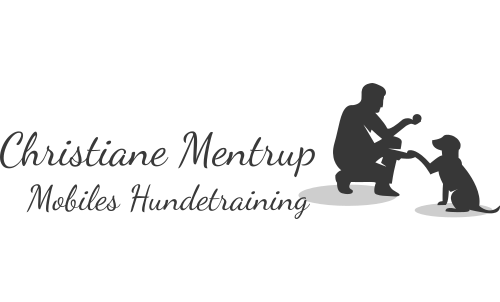 Anmeldung               Einzelstunde/ Beratungsgespräch              Gruppenkurs              WorkshopAngaben zum  Hundehalter: Name:                                                                                                                                       -Anschrift:                                                                                                                                 -           Telefon:                                                                    E-Mail:                                                   -Angaben zum Hund: Name des Hundes:                                                                                                                 -Geburtsdatum:                                                                                                                        -Geschlecht:                                                                                Kastriert            UnkastriertRasse:                                                                                                                                        -Hiermit versichere ich, dass mein Hund geimpft, entwurmt und haftpflichtversichert ist. Aktuell sind mir keine Krankheiten bei meinem Hund bekannt. Die Datenschutzbestimmungen und AGB´s  der Hundeschule Mentrup,  habe ich zur Kenntnis genommen und akzeptiere diese.Datum:                                                                                    Unterschrift:Hundeschule Mentrup ° Am Gebrannten 27 ° 44797 Bochum °  Kontakt: 0176/728875 °                     www.hundeschulementrup.de° info@hundeschulementrup.de ° Steuernummer: 250/5162/2399 °                                                                                 Commerzbank Bochum ° IBAN: DE91 4304 0036 0120 9006 00 ° BIC: COBADEFFXXX                                                                                                                                                                      